Completa la secuencia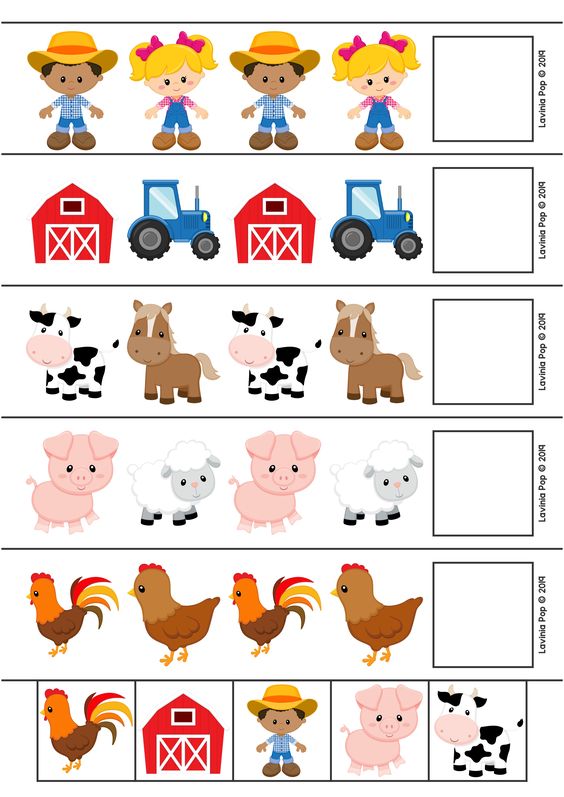 